Źródło:  Stowarzyszenie Miłośników ŻubrówPraca plastyczna, potrzebne materiały:- sylweta żubra,- klej,- kolorowy papier,- kredki,- skrawki  materiałów,- plastikowe oczy lub guziki,- i dobre chęci.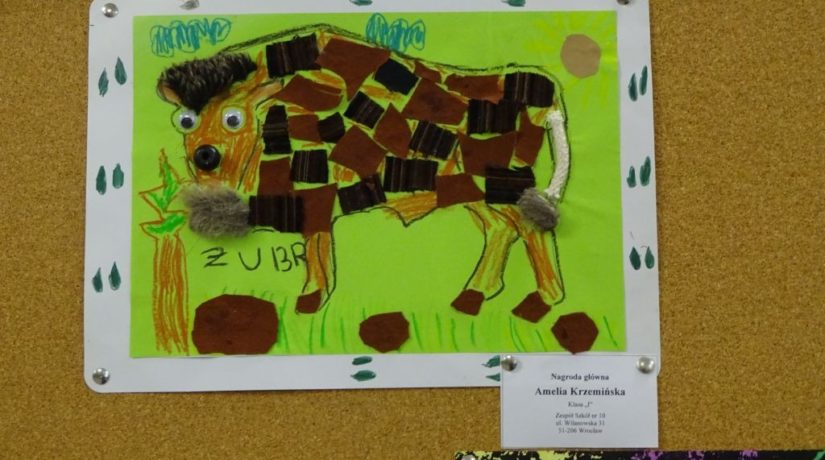 